Rozpočtové opatřeníOrganizace:  71204148  Svazek obcí Lužnice Číslo změny:  2  / 2020Dne:		29.02.2020Text rozpočtového opatření: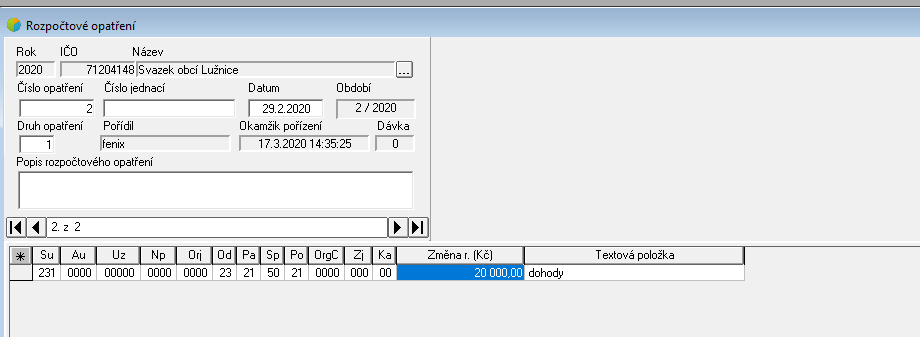 Zaúčtovat :SU  AU   UZ    NP   ORJ  OD PA SP PO ORGC ZJ  KA   Změna rozpočtu231 0000 00000 0000 0000 23 21 50 21 0000 000 00        20 000,00Schválení rozpočtové změny č.2            Podpis :Předseda svazku, Jan Prokeš 